HARCAMA TALİMATI FORMUDoküman NoFR-HARCAMA TALİMATI FORMUİlk Yayın TarihiHARCAMA TALİMATI FORMURevizyon Tarihi-HARCAMA TALİMATI FORMURevizyon No0HARCAMA TALİMATI FORMUSayfa No1 / 1HARCAMA TALİMATIHARCAMA TALİMATIHARCAMA TALİMATIHARCAMA TALİMATIHARCAMA TALEBINDE BULUNAN BIRIMBELGE TARIH VE SAYISI...../…/…..   ...../…/…..   ...../…/…..   ……………………………….   MAKAMINA……………………………….   MAKAMINA……………………………….   MAKAMINA……………………………….   MAKAMINASATIN ALINAN MAL VEYA HİZMETİNSATIN ALINAN MAL VEYA HİZMETİNSATIN ALINAN MAL VEYA HİZMETİNSATIN ALINAN MAL VEYA HİZMETİNGEREKÇESI ve HUKUKI DAYANAĞIKONUSU/NEV’İ/NİTELİĞİMİKTARGERÇEKLEŞTİRME SÜRESİGERÇEKLEŞTIRME USULÜTUTARI VEYA BELİRLENMİŞSE YAKLAŞIK BEDELİKULLANILABILIR ÖDENEK TUTARIÖDENEĞİN BÜTÇE TERTİBİGERÇEKLEŞTIRME GÖREVLISIAVANS/KREDI VERILECEKSE TUTARITALİMAT (SATIN ALINAN MAL VEYA HİZMET) İLE İLGİLİ DİĞER BİLGİLERTALİMAT (SATIN ALINAN MAL VEYA HİZMET) İLE İLGİLİ DİĞER BİLGİLERTALİMAT (SATIN ALINAN MAL VEYA HİZMET) İLE İLGİLİ DİĞER BİLGİLERTALİMAT (SATIN ALINAN MAL VEYA HİZMET) İLE İLGİLİ DİĞER BİLGİLERAÇIKLAMALAR:AÇIKLAMALAR:AÇIKLAMALAR:AÇIKLAMALAR:ONAYONAYONAYONAY Yukarıda belirtilen harcamanın yaptırılması / harcamanın yaptırılması için harcama yetkilisi mutemedi ...........................'na ......TL .avans verilmesi,hususu olurlarınıza arzolunur. Yukarıda belirtilen harcamanın yaptırılması / harcamanın yaptırılması için harcama yetkilisi mutemedi ...........................'na ......TL .avans verilmesi,hususu olurlarınıza arzolunur.OLUROLUROLUR Yukarıda belirtilen harcamanın yaptırılması / harcamanın yaptırılması için harcama yetkilisi mutemedi ...........................'na ......TL .avans verilmesi,hususu olurlarınıza arzolunur....../…/……...../…/…......./…/…......./…/…..Gerçekleştirme GörevlisiHarcama YetkilisiHarcama YetkilisiHarcama Yetkilisi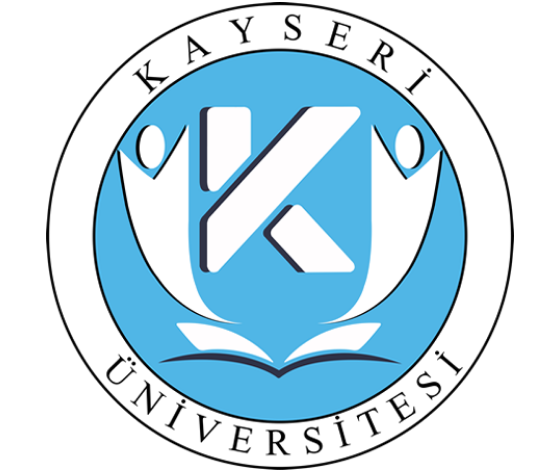 